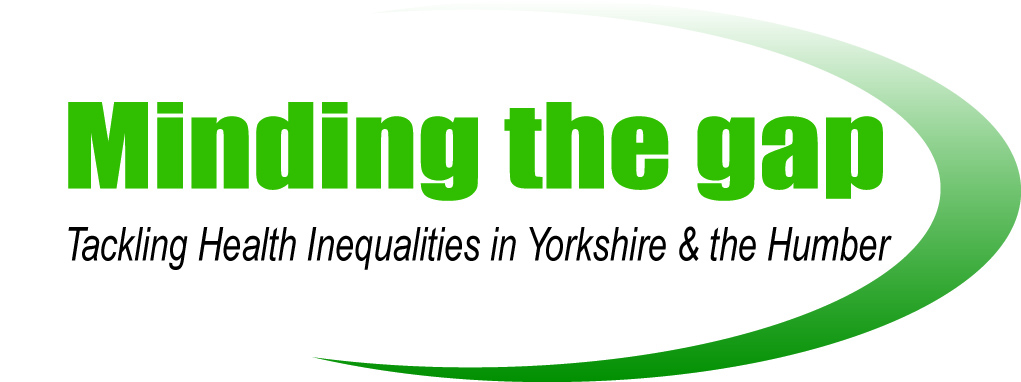 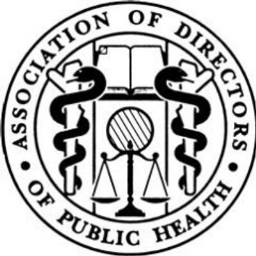 Community, Culture and Health‘A Christmas Carol’DoubleTree by Hilton, 24 Ferensway, Hull, HU2 8NH11th December 20189:30am to 4:30pmWe would be grateful if you could spend a few minutes completing the following questionnaire in order to help us to ensure that future events from the project are of a high standard and are focused on the right topics.How did you rate the following aspects of this event?Did the presentations cover the issues in relation to the focus of the event?Presentations					  Completely     Mostly     Partly   Not at allJo Franklin - Absolutely Cultured				      	         	Prof F Bianchini and Dr N Morpeth - Hull University		      	         	 Dr Andy Knox - Morecambe Bay CCG           		      	         	Workshops				Helen Chicot, Rochdale Council				      	         	Caron Walker, Calderdale Council				      	         	Georgia Swift - Wakefield Council				      	         	Jack Czauderna - Darnall Wellbeing				      	         	Susan Halstead - Pause					      	         	What aspect of the day did you particularly like?How could we have improved the event?For future events are there any topics you would like to see covered?Any other comments?Many thanks for completing this formExcellentGoodFairPoorOrganisation/AdministrationVenue	Food / RefreshmentsSpeakers